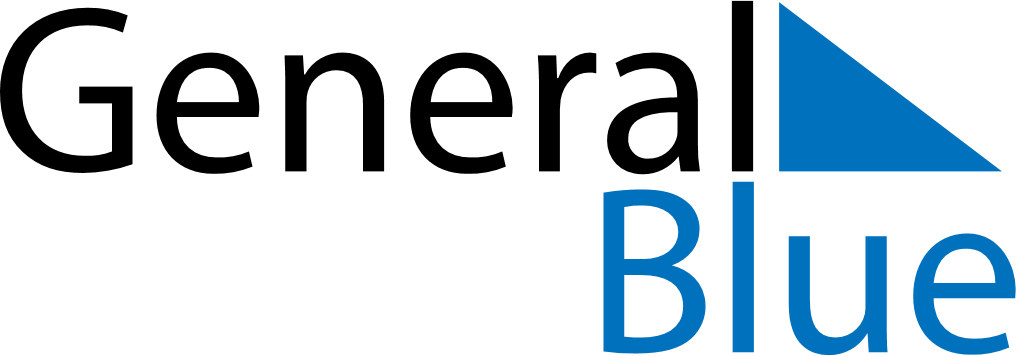 December 2021December 2021December 2021December 2021RomaniaRomaniaRomaniaMondayTuesdayWednesdayThursdayFridaySaturdaySaturdaySunday123445National holiday678910111112Constitution Day13141516171818192021222324252526Christmas DayChristmas DayBoxing Day2728293031